Publicado en Madrid el 12/03/2021 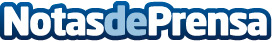 ¿Cómo impulsar y maximizar el crecimiento de un negocio online?Transformación Digital y La Nueva Era del eCommerce #ECOM21Datos de contacto:Mariana González665236205Nota de prensa publicada en: https://www.notasdeprensa.es/como-impulsar-y-maximizar-el-crecimiento-de-un Categorias: Nacional Telecomunicaciones Marketing Emprendedores Eventos E-Commerce Digital http://www.notasdeprensa.es